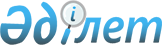 Қазақстан Республикасының жер заңнамасына сәйкес Шортанды ауданының шекараларындағы пайдаланылмайтын ауыл шаруашылығы мақсатындағы жерлерге жер салығының базалық мөлшерлемелерін арттыру туралы
					
			Күшін жойған
			
			
		
					Ақмола облысы Шортанды аудандық мәслихатының 2018 жылғы 26 қаңтардағы № С-24/5 шешімі. Ақмола облысының Әділет департаментінде 2018 жылғы 12 ақпанда № 6382 болып тіркелді. Күші жойылды - Ақмола облысы Шортанды аудандық мәслихатының 2022 жылғы 18 наурыздағы № 7С-20/5 шешімімен
      Ескерту. Күші жойылды - Ақмола облысы Шортанды аудандық мәслихатының 18.03.2022 № 7С-20/5 (01.01.2022 бастап қолданысқа енгізіледі) шешімімен.
      Қазақстан Республикасының 2017 жылғы 25 желтоқсандағы "Салық және бюджетке төленетін басқа да міндетті төлемдер туралы (Салық кодексі)" Кодексінің 509-бабының 5-тармағына сәйкес, Шортанды аудандық мәслихаты ШЕШІМ ҚАБЫЛДАДЫ:
      1. Қазақстан Республикасының жер заңнамасына сәйкес Шортанды ауданының шекараларындағы пайдаланылмайтын ауыл шаруашылығы мақсатындағы жерлерге жер салығының базалық мөлшерлемелері он есеге арттырылсын.
      2. Осы шешім Ақмола облысының Әділет департаментінде мемлекеттік тіркелген күнінен бастап күшіне енеді және ресми жарияланған күнінен бастап қолданысқа енгізіледі.
      "КЕЛІСІЛДІ"
      26.01.2018 ж.
      26.01.2018 ж.
					© 2012. Қазақстан Республикасы Әділет министрлігінің «Қазақстан Республикасының Заңнама және құқықтық ақпарат институты» ШЖҚ РМК
				
      Аудандық мәслихаттыңсессия төрайымы

А.Фурта

      Аудандық мәслихаттыңхатшысы

Д.Отаров

      Шортанды ауданының әкімі

Г.Сәдуақасова

      "Қазақстан РеспубликасыҚаржы министрлігініңМемлекеттік кірістер комитетіАқмола облысы бойыншаМемлекеттік кірістердепартаментінің Шортандыауданы бойыншамемлекеттік кірістер басқармасы"Республикалық мемлекеттікмекемесінің басшысы

С.Әлмағанбетов
